VPFA Customer Service Assessment – Results for Utilities & Energy Unit(Campus Planning & Facilities Management)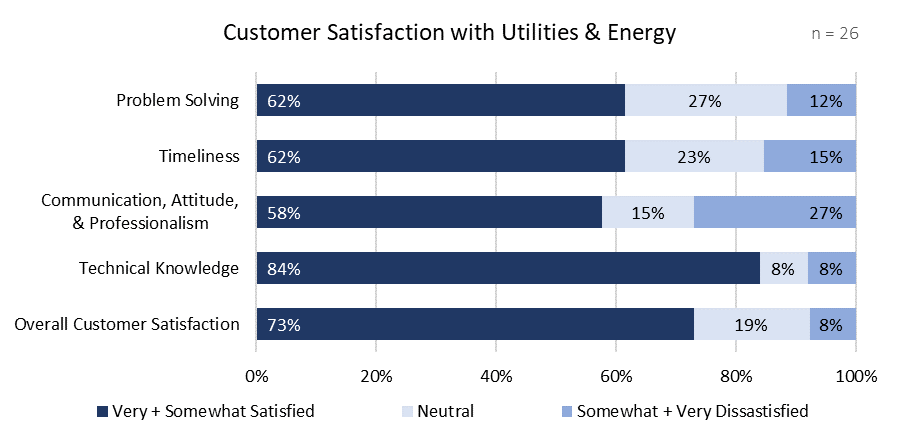 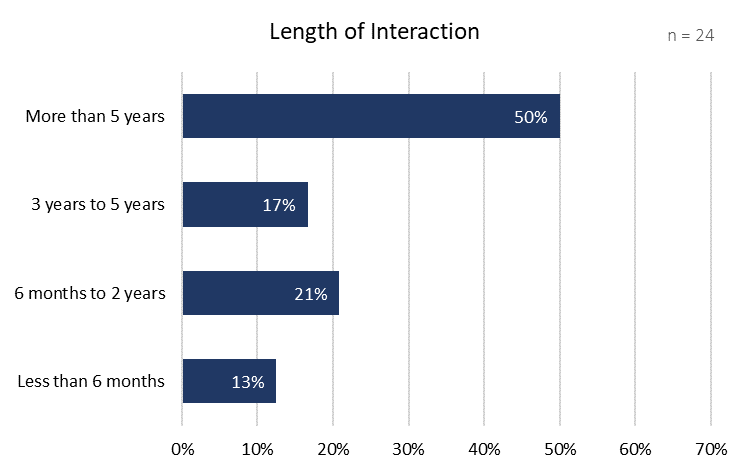 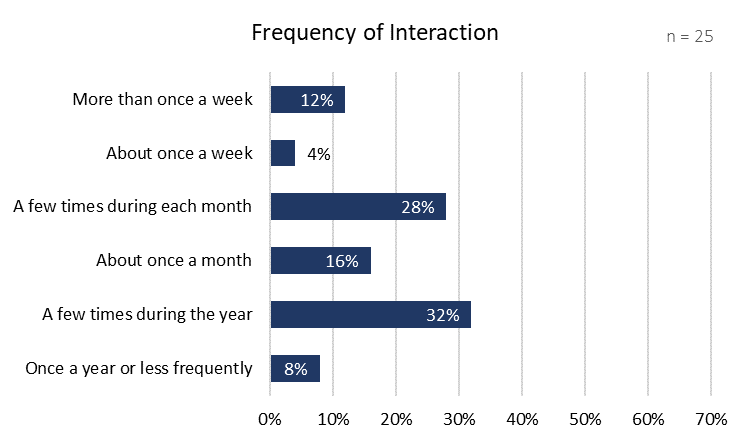 